桃園市108年城市程式培力及教具共享計畫
國小親子體驗營-中年級 活動簡章活動資訊國小親子體驗營-中年級目的：打造從零開始的學習環境，先培養用運算思維解決問題的思維模式，讓運算思維的思考技巧成為學生解決問題的基本能力與素養，本活動邀請學生的家長一同參與這個學習的過程，並了解該如何培養孩子建構運算思維。時間：109年7月18日（六）14:00～17:00地點：龍華科技大學(地址：桃園市龜山區龍華里萬壽路一段300號) 參加對象：桃園市3~4年級國小學生及陪同家長活動人數︰30組親子民眾(每組1位學生+1位家長)費用：免費報名方式：<1>計畫網站報名https://pacme.asia/tyit2019<2>Email報名service@chi-gi.com (請提供報名梯次/家長姓名/家長手機/學生姓名/學生就讀學校/學生年級)如報名人數未超過預計招收人數，以全數錄取為原則。如報名人數超出時，依報名先後順序錄取。因場地空間及教具數量有限，一位學生僅限一位家長陪同參與。錄取名單將於截止報名次日中午12時前公告於計畫網站。報名時間：即日起到109年7月15日18:00截止，或報名額滿為止。課程內容：主辦單位聲明事項：本計畫所有費用由桃園市政府資訊科技局全額補助，為避免浪費公帑，如果活動報名未到，且未於活動前通知承辦單位告知請假事由，將暫停往後兩個月活動報名正取資格，僅可列入候補名單，待承辦單位於活動前有通知遞補始可參加活動。指導單位︰桃園市政府、桃園市議會主辦單位︰桃園市政府資訊科技局協辦單位︰國立中央大學、國立台北科技大學附屬桃園農工高級中學、健行科技大學、龍華科技大學、山豐國小、長興國小、義興國小、中山國小、財團法人資訊工業策進會。執行單位︰勁園國際股份有限公司、騏驥坊創客教育聯絡方式本計畫辦公室  卓訓維組長專線：03-4917436信箱︰service@chi-gi.com桃園市政府資訊科技局  林以文先生電話：03-3322101#6964信箱︰10048316@mail.tycg.gov.tw交通方式    龍華科技大學　 (地址：桃園市龜山區龍華里萬壽路一段300號)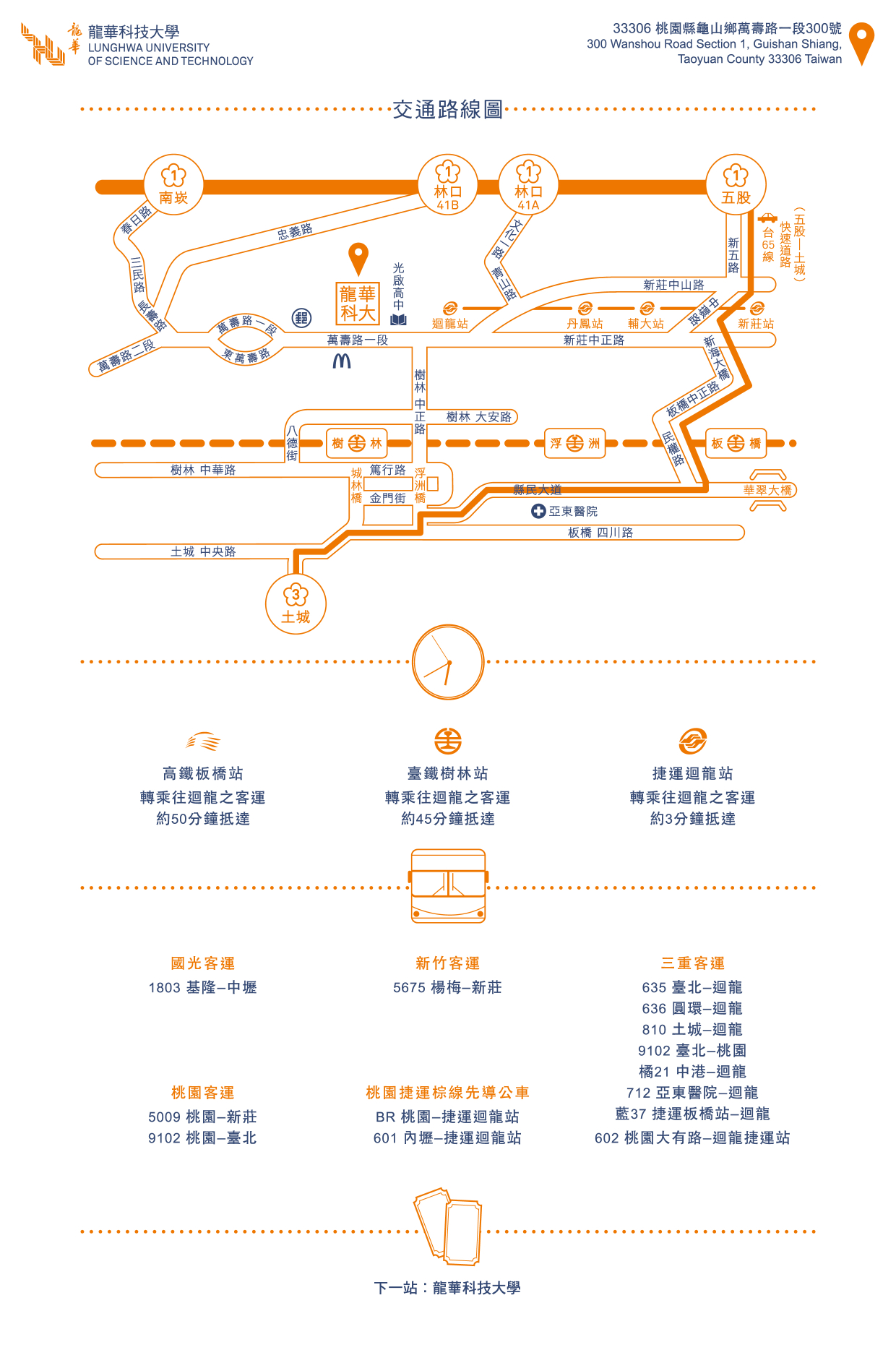 學校平面圖：微縮教室在S棟   樂活中心在L棟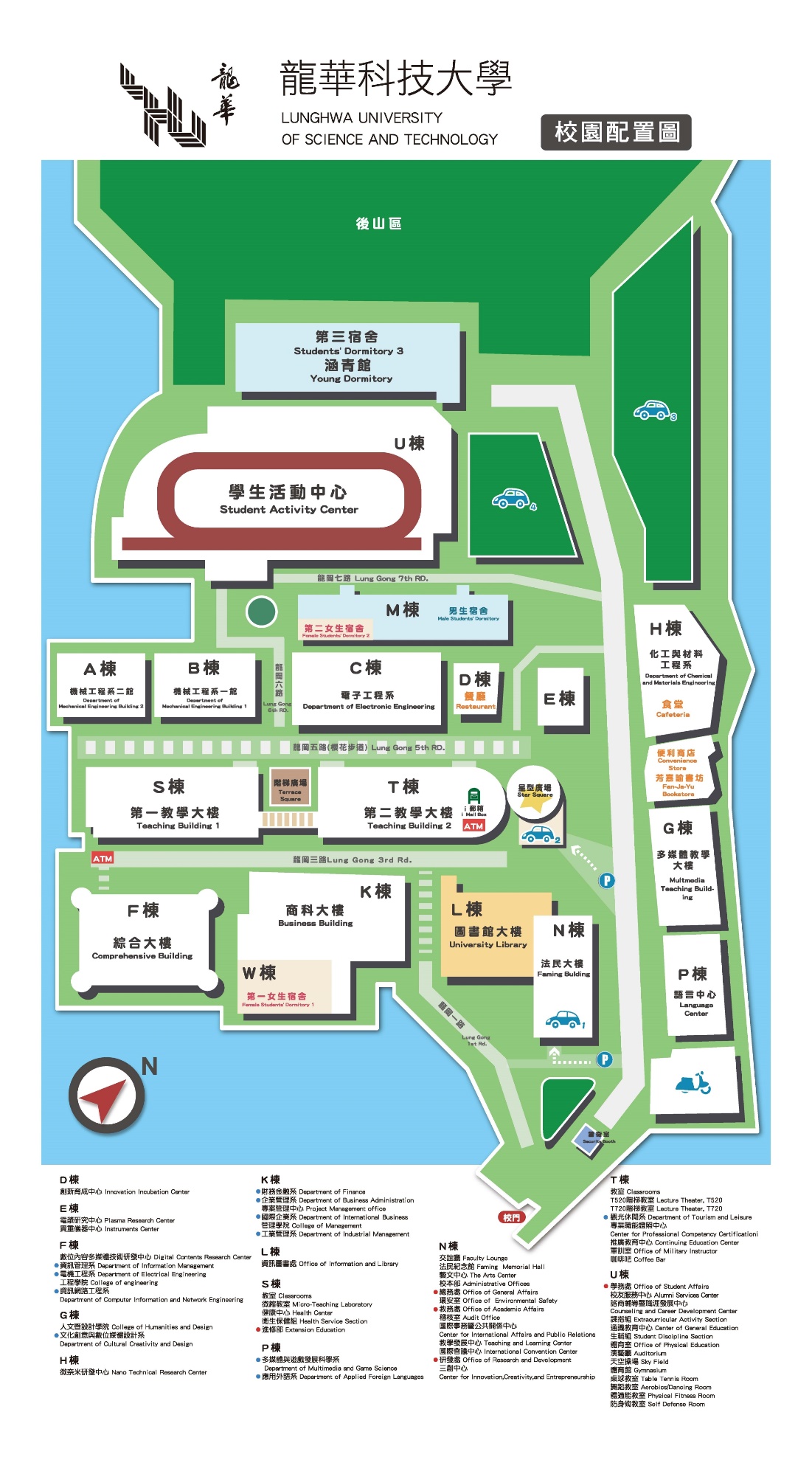 時間活動主題活動內容主講者14:00︱14:40運算思維動動腦認識運算思維(一)瞭解運算思維四大核心計畫主持人計畫專案講師14:40︱15:20運算思維動動腦認識運算思維(二)運算思維小遊戲練習計畫專案講師游宛儒老師中場休息(茶點)中場休息(茶點)15:40︱16:20桌遊大挑戰新機器人蓋城市
Robot City V2計畫專案講師游宛儒老師16:20︱17:00桌遊大挑戰新機器人蓋城市
Robot City V2計畫專案講師游宛儒老師本場次體驗使用教具本場次體驗使用教具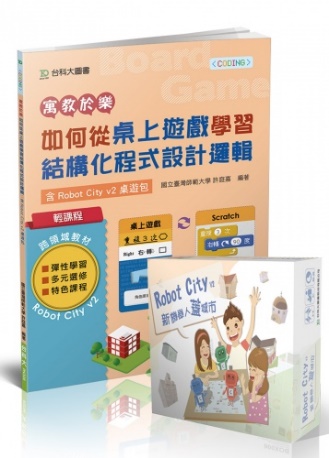 Robot City V2新機器人蓋城市運算思維桌遊